Medical Imaging Radiation Therapy (MIRT)Sponsors and Prizes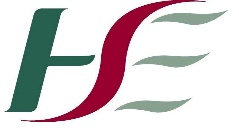 HSE SSWHG  Prize Highest Overall Mark MSc Diagnostic Radiography2023Lisa Kingston2022Maria Long2021Shauna Doyle2020Hazel Murphy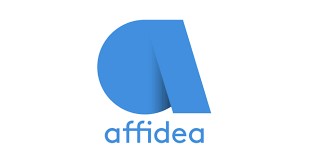 Affidea  Highest Overall Mark in Principles and Practice of Diagnostic Radiography – MSc Diagnostic RadiographyLisa Kingston2022Sonya Quirke2021Melissa Breen2021Aisling O’Leary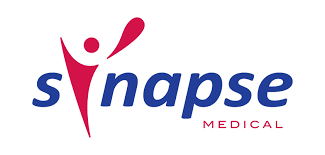 Synapse Highest Overall Mark in Physics Subjects – MSc Diagnostic Radiography Niamh Mernagh2022Maria Long2021Sarah Coakley2021Hazel Murphy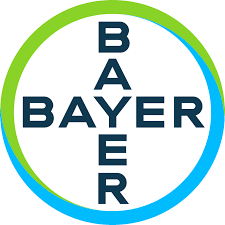 Bayer Highest Overall Mark 1st Year MSc Diagnostic RadiographyChloe Maloney2022Lisa Kingston2021Maria Long2020Sarah Coakley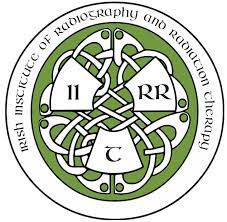 IIRRT The Olive Fleming Memorial Award2023Niamh Mernagh2022Lauren Hurley2021Shauna Doyle2020Hazel Murpy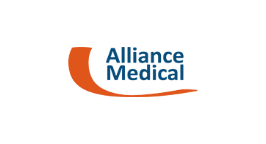 Dr. Andy Scally Prize Award  Highest Mark in Research Subjects 2023Lauren Hurley 20222022Maria Long2021Shauna Doyle2021Hazel Murphy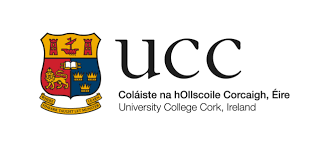 Highest Overall Mark MSc Radiation Therapy2023Amy Kate Mason2022Kate Murphy2021 Kate MurphyHighest Overall Mark in Principles and Practice of Diagnostic Radiography – MSc Radiation Therapy2023Amy Kate Mason2022Jennifer DelaneyHighest Overall Mark in Physics Subjects – MSc Radiation Therapy2023Jessica Walsh2022Laura DelaneyBayer Highest Overall Mark 1st Year MSc Radiation Therapy2023Leah Kelleher2022Mary Pat O’Sullivan2021 Kate MurphyIIRRT The Olive Fleming Memorial Award2023Mary Pat O’Sullivan 2022Kate Murphy